Сумська міська радаVІІ СКЛИКАННЯ LXIV СЕСІЯРІШЕННЯ від 13 листопада 2019 року № 5887-МР м. СумиРозглянувши звернення громадянки, розроблену та надану технічну документацію із землеустрою щодо встановлення (відновлення) меж земельної ділянки в натурі (на місцевості), відповідно до протоколу засідання постійної комісії з питань архітектури, містобудування, регулювання земельних відносин, природокористування та екології Сумської міської ради від  03.10.2019 № 169 та статей 12, 40, 79-1, 116, 118, 120, 121, 122, частини 14 статті 186 Земельного кодексу України, статті 55 Закону України «Про землеустрій», керуючись статтею 25, пунктом 34 частини першої статті 26 Закону України «Про місцеве самоврядування в Україні», Сумська міська рада  ВИРІШИЛА:1. Визнати таким, що втратив чинність, пункт 310 додатку № 4 до рішення виконавчого комітету Сумської міської Ради народних депутатів від 17.02.1994      № 70 «Про передачу в приватну власність земель» стосовно надання у приватну власність земельної ділянки площею 0,0600 га за адресою: м. Суми,                                вул. 2-а Червонопрапорна (Пушкарівська), 1 Радьку Дмитру Йосиповичу у зв’язку з неоформленням ним права власності на земельну ділянку та переходом права власності на житловий будинок, розташований на даній земельній ділянці, до Штанової Лілії Дмитрівни.2. Затвердити технічну документацію із землеустрою щодо встановлення (відновлення) меж земельної ділянки в натурі (на місцевості) та надати у приватну власність Штановій Лілії Дмитрівні земельну ділянку за адресою:                    м. Суми, Пушкарівська, 1 площею 0,0582 га, кадастровий номер 5910136600:08:017:0093. Категорія та функціональне призначення земельної ділянки: землі житлової та громадської забудови Сумської міської ради для будівництва і обслуговування житлового будинку, господарських будівель і споруд (присадибна ділянка).Секретар Сумської міської ради                                                              А.В. БарановВиконавець: Клименко Ю.М.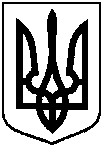 Про часткову втрату чинності рішення виконавчого комітету Сумської міської Ради народних депутатів та надання у приватну власність земельної ділянки за адресою:                          м. Суми, вул. Пушкарівська, 1 Штановій Лілії Дмитрівні, яка знаходиться у неї в користуванні